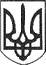 РЕШЕТИЛІВСЬКА МІСЬКА РАДАПОЛТАВСЬКОЇ ОБЛАСТІ(двадцять шоста сесія восьмого скликання)РІШЕННЯ14 жовтня  2022 року                                                                    № 1150- 26- VIIІ      Про затвердження технічної документації із землеустрою  щодо інвентаризації земель для будівництва та обслуговування будівель торгівлі та встановлення особистого строкового земельного сервітуту Мелікову М.В.Керуючись Конституцією України, Земельним кодексом України, законами України ,,Про місцеве самоврядування в Україні”, „Про землеустрій”, Порядком розміщення тимчасових споруд для провадження підприємницької діяльності, затвердженим наказом Мінрегіонбуду від 21.10.2011р. №244, розглянувши клопотання Мелікова М.В. Решетилівська міська радаВИРІШИЛА: 1.Затвердити технічну документацію із землеустрою щодо інвентаризації земель загальною площею 0,0025 га, для будівництва та обслуговування будівель торгівлі  (код КВЦПЗ – 03.07) з кадастровим номером 5324255100:30:003:0582), що розташована за адресою Полтавська область,Полтавський район, м.Решетилівка.2. Встановити особистий строковий земельний сервітут Мелікову Михайлу Валікоєвичу на земельну ділянку (кадастровий номер 5324255100:30:003:0582), площею 0,0025 га для встановлення тимчасової споруди та її обслуговування для здійснення провадження підприємницької діяльності.3. Встановити строк дії договору особистого строкового земельного сервітуту 10 років.4. Встановити розмір плати за земельний сервітут на земельну ділянку у розмірі 4% від нормативної грошової оцінки земельної ділянки.5. Уповноважити міського голову Дядюнову О.А. укласти від імені міської ради договір про встановлення особистого строкового земельного сервітуту.6. Контроль за виконання цього рішення покласти на постійну комісію з питань земельних відносин, екології, житлово-комунального господарства, архітектури, інфраструктури, комунальної власності та приватизації (Захарченко В.Г.).Міський голова 	 О.А. Дядюнова                                              